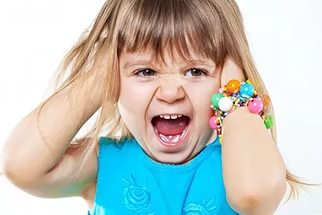 Если ребенок слишком много капризничает и плачетТакое поведение, безусловно, беспокоит, а иногда и раздражает взрослых или приводит к тому, что ребенка начинают дразнить сверстники.Чтобы изменить ситуацию, нужно понять причины такого поведения.Как предотвратить проблемуУбедитесь в том, что ребенок здоров, в том, что никто не пугает его, не обижает исподтишка.Предлагайте ему больше увлекательных активных практических занятий. Дайте достаточно свободы, чтобы он мог решать и действовать так, как считает нужным.Снимите чувство незащищенности и неуверенности тем, что из разных концов комнаты говорите с малышом: «Я вижу, как ты рисуешь», «Ты решила прибрать в кукольной комнате?».Старайтесь максимально удовлетворять потребности ребенка: у него должно быть удобное место для отдыха и игр, должны быть в свободном пользовании игрушки.Как справиться с проблемой, если она уже естьЕсли капризничает ребенок трех лет и старше, не реагируйте на его слезы, но скажите: «Объясни мне, в чем дело, и я буду знать, как тебе помочь»Когда вы заметите, что ребенок спокоен, скажите ему: «Как приятно видеть (играть, разговаривать с тобой), когда не плачешь».Как только ребенок начинает говорить «капризным» тоном, прервите его и скажите: «Говори нормально, чтобы могла понять, в чем дело».Объясните ребенку, что он может поплакать, сколько хочется, но только в таком месте, где никому не будет мешать.Внимательно понаблюдайте за ребенком, чтобы убедиться, что его поведение не связано с определенным временем, или определенными людьми. Например, малыш может станс виться плаксивым перед сном, обедом. В таком случае проявите гибкость и немного измените время сна и еды.